Please complete this form to request any funding from the Young Liberals of Canada. If possible, we ask that you submit your request a minimum 15 days before the date of your event. Once completed, please remit submit using the online form located at lpc.ca/ylc-funding. If you have any questions or concerns regarding this form please don’t hesitate to us at funding-financement@youngliberals.ca. 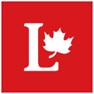 Young Liberals of Canada Funding Request FormOrganizationCampus Club/Riding Club/Provincial/Territorial Board:   Click or tap here to enter text.Date Submitted:   Click or tap to enter a date.Prepared by:   Click or tap here to enter text.Event DetailsEvent Name:   Click or tap here to enter text.Date of Event:   Click or tap to enter a date.Start Time:   Click or tap here to enter text.End Time:   Click or tap here to enter text.Venue Name:   Click or tap here to enter text.Location:   Address City Province Postal CodeMain Contact:   Name email PhoneExpense & RevenueProjected Revenue (if applicable):   Click or tap here to enter text.Projected Expenses (please specify individual expenses):   Click or tap here to enter text.Projected Attendees:   Click or tap here to enter text.Ticket Prices (if applicable):   Click or tap here to enter text.Please elaborate on additional event detailsWill there be an invited guest speaker? Who will be invited to the event?How will you invite participants?Who will be emceeing the event?Who will give concluding remarks?